King Street Elementary 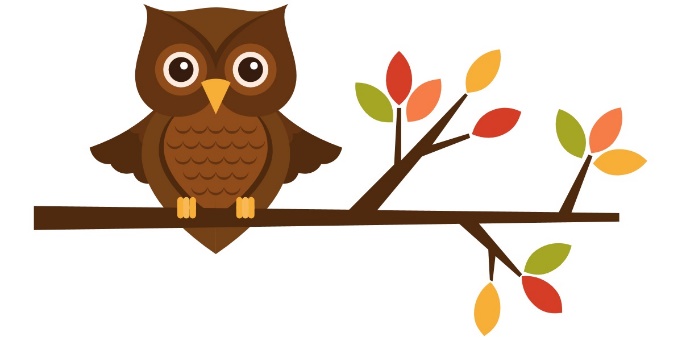 FALL FAIR 2019Date:  		Friday, September 27, 2019 (Rain Date: Friday, October 4, 2019)Time: 		5:30PM – 7:30 PMLocation:	King Street Elementary School (outside in the back)Please join us for some great old Family Fun!  Admission is $5.00/person OR $10.00/familyAdmission gets you into the Fair and allows you to participate in the Jumping Castles, Face Painting and tattoos by Amy and most of the Games.  Tickets will be on sale for $1.00/each inside the Fair.  Please see the list below for what you need tickets for:FOOD ITEMS - CashHamburgers 		$3.00		Frozen Yogurt		$1.00		Lemonade	$1.00Grilled Cheese		$3.00		Carmel Apple (cut)	$2.00		Water		$1.00Slice of Pizza		$3.00		Popcorn		$1.00 		Milk		$0.50					Cookies (assorted)	$1.00SPECIAL TICKET ITEMSDunk Tank (3 balls) 	1 TICKET		Family Photos by Owen Gibson Photography 	5 TICKETSFREE WITH ENTRY TO THE FAIR3 x Jumping Castles				Obstacle Course (Gym)			Toilet Paper Toss	   Frisbee Golf Game				Hay Ride				Bean Bag Pumpkin Tic Tac Toe		Go FishTouch a Firetruck / Police Cruiser		Face Painting and tattoos by AmyPumpernickel Pantry – We would greatly appreciate donations of Jams, Preserves and Baked Goods to sell.  Please drop off donations after 2pm on Friday at the school.  Remember, all items must be nut-free!  THANK YOU!We could not make this event happen without volunteers.  If you can donate your time, please fill out the form at the bottom of this letter and return it to your child’s Teacher no later than Thurs., September 26th.  Hope to see you all at the Fair!  Thank you for your support!…………………………………………………………………………………………………………………………………………………………………………FALL FAIR 2019 VOLUNTEER FORM		󠄀 Yes!  I can volunteer to help at the Fall FairYour Name:			________________________________________________________Your Child’s Name & Class:	________________________________________________________Your Phone #:		             ________________________________________________________